от «02» июля  2019 года  							№ 351                                                               с. УлётыО заключении соглашения о принятии осуществления части полномочий сельского поселения «Аблатуйское» органом местного самоуправления муниципального района «Улётовский район»В соответствии с частью 4 статьи 15 Федерального закона от 06 октября 2003 года № 131-ФЗ «Об общих принципах организации местного самоуправления в Российской Федерации», руководствуясь Порядком заключения соглашения о передаче(принятии) осуществления части полномочий, утвержденного решением Совета муниципального района «Улётовский район» Забайкальского края от 22 марта 2016 г № 232, Совет муниципального района «Улётовский район» Забайкальского края решил:1. Поддержать инициативу главы сельского поселения «Аблатуйское» Геберта К.Г. о заключении с органом местного самоуправления муниципального района «Улётовский район» соглашения о передаче осуществления части полномочий сельского поселения «Аблатуйское» по осуществлению контроля за исполнением бюджета поселения (далее – части полномочий).2. Принять осуществление части полномочий органами местного самоуправления муниципального района «Улётовский район».3. Утвердить Соглашение о передаче осуществления части полномочий согласно приложению к настоящему решению.4. В срок до 03 июля 2019 года главе муниципального района «Улётовский район» подписать Соглашение и направить настоящее решение и подписанное Соглашение в Совет сельского поселения «Аблатуйское».5. Подписанное Соглашение подлежит официальному опубликованию (обнародованию) путем размещения на официальном сайте муниципального района «Улётовский район» в информационно-телекоммуникационной сети «Интернет» в разделе «Документы» - http://улёты.забайкальскийкрай.рф.6. Настоящее решение вступает в силу на следующий день, со дня официального опубликования (обнародования) на официальном сайте муниципального района «Улётовский район».И.о.главы муниципального района                      С.С.Подойницын«Улётовский район»	УТВЕРЖДЕНОрешением Совета сельского поселения «Аблатуйское»от «27» мая 2019 года № 103СОГЛАШЕНИЕ о передаче органам местного самоуправления  муниципального района «Улетовский район»  части полномочий органов местного самоуправления сельского поселения «Аблатуйское» по осуществлениюконтроля за исполнением бюджета сельского поселения «Аблатуйское»Администрация сельского поселения «Аблатуйское», именуемая в дальнейшем «Сторона 1», в лице главы сельского поселения «Аблатуйское» Геберт Климентия Геронимусовича, действующего на основании Устава сельского поселения «Аблатуйское», с одной стороны, и администрация муниципального района «Улетовский район», именуемая в дальнейшем «Сторона 2», в лице главы муниципального района «Улетовский район» Синкевич Александра Иннокентьевича, действующего на основании Устава  муниципального района «Улетовский район», с другой стороны, вместе именуемые «Стороны», заключили настоящее Соглашение о нижеследующем.1. Предмет Соглашения1.1. Предметом настоящего Соглашения является передача Стороной 1 Стороне 2 осуществления части полномочий органов местного самоуправления сельского поселения «Аблатуйское» по решению вопроса местного значения по осуществлению контроля за исполнением бюджета сельского поселения «Аблатуйское», указанных в пункте 1.2 настоящего Соглашения, за счет межбюджетных трансфертов, предоставляемых из бюджета сельского поселения «Аблатуйское» в бюджет муниципального района «Улетовский район», за исключением исключительных полномочий представительного органа муниципального образования, в том числе по нормативному регулированию в области данного вопроса местного значения, а также полномочий исполнительно-распорядительного органа муниципального образования в области контроля за исполнением полномочий по решению вопроса местного значения.1.2. Сторона 1передает, а Сторона 2 принимает на себя следующие полномочия (далее – переданные полномочия):- по осуществлению внутреннего муниципального финансового контроля, предусмотренные статьей 2692 Бюджетного кодекса Российской Федерации;- по проведению анализа осуществления главными администраторами бюджетных средств внутреннего финансового контроля и внутреннего финансового аудита, предусмотренные пунктом 4 статьи 157 Бюджетного кодекса Российской Федерации;- по осуществлению контроля за соблюдением законодательства Российской Федерации и иных нормативных правовых актов о контрактной системе в сфере закупок товаров, работ, услуг для обеспечения муниципальных нужд, предусмотренные частью 8 статьи 99 Федерального закона от 5 апреля 2013 года № 44-ФЗ «О контрактной системе в сфере закупок товаров, работ, услуг для обеспечения государственных и муниципальных нужд».2. Финансовое обеспечение Соглашения2.1. Размер межбюджетных трансфертов, предоставляемых на осуществление переданных полномочий из бюджета сельского поселения «Аблатуйское» бюджету муниципального района «Улетовский район», равен     500,00     рублей (пятьсот рублей 00 копеек).2.2. Расходы бюджета сельского поселения «Аблатуйское» на предоставление межбюджетных трансфертов и расходы бюджета муниципального района «Улетовский район», осуществляемые за счет межбюджетных трансфертов, планируются и исполняются по соответствующему разделу бюджетной классификации.2.3. Межбюджетные трансферты из бюджета сельского поселения «Аблатуйское» бюджету муниципального района «Улетовский район» перечисляются один раз в год в срок до 1 декабря текущего финансового года.2.4. Межбюджетные трансферты, полученные бюджетом муниципального района «Улетовский район» из бюджета сельского поселения «Аблатуйское» и не использованные в текущем финансовом году, могут быть использованы в следующем финансовом году на те же цели. В случае отказа от заключения соглашения на следующий год неиспользованный остаток межбюджетных трансфертов подлежит возврату в бюджет сельского поселения «Аблатуйское».2.5. В случае неисполнения или ненадлежащего исполнения Стороной 2 переданных полномочий размер межбюджетного трансферта уменьшается на сумму невыполненных работ по осуществлению переданных полномочий.3. Права и обязанности сторон3.1. Сторона 1 обязана:3.1.1. передать осуществление полномочий Стороне 2;3.1.2. предоставить Стороне 2 финансовые средства в виде межбюджетных трансфертов, предназначенные для осуществления переданных полномочий, (далее – финансовые средства)в размере, установленном пунктом 2.1 настоящего Соглашения;3.1.3. взыскивать в установленном порядке использованные не по целевому назначению финансовые средства, предоставленные на осуществление переданных полномочий;3.1.4. представлять документы, отчеты и иную информацию, необходимую для осуществления Стороной 2 переданных полномочий, в срок не позднее 10 дней с момента получения письменного запроса от Стороны 2.3.2. Сторона 2 обязана:3.2.1. осуществлять переданные Стороной 1 полномочия;3.2.2. распоряжаться предоставленными финансовыми средствами, указанными в пункте 3.1.2 настоящего Соглашения, по целевому назначению;3.2.3. обеспечивать условия для беспрепятственного проведения Стороной 1 проверок осуществления переданных полномочий;3.2.4. представлять документы, отчеты и иную информацию, связанную с осуществлением переданных полномочий, в срок не позднее 10 дней с момента получения письменного запроса от Стороны 1.3.3. Сторона 1 вправе:3.3.1. осуществлять контроль за исполнением Стороной 2 переданных полномочий, а также за целевым использованием Стороной 2финансовых средств, предоставленных на осуществление переданных полномочий;3.3.2. требовать возврата предоставленных финансовых средств в случае их использования Стороной 2 не по целевому назначению;3.3.3. требовать возврата предоставленных финансовых средств в случае неисполнения Стороной 2 переданных полномочий;3.3.4. запрашивать у Стороны 2 документы, отчеты и иную информацию, связанную с осуществлением переданных полномочий.3.4. Сторона 2 вправе:3.4.1. требовать предоставления финансовых средств, предназначенных для осуществления переданных полномочий, в размере, установленном пунктом 2.1 настоящего Соглашения;3.4.2. запрашивать у Стороны 1 документы, отчеты и иную информацию, необходимую для осуществления переданных полномочий;3.4.3. приостанавливать на срок до одного месяца, а по окончании указанного срока прекращать осуществление переданных полномочий в случае не предоставления финансовых средств и(или) непредставления документов, отчетов и иной информации, необходимой для осуществления переданных полномочий;3.4.4. осуществлять взаимодействие с заинтересованными органами государственной власти, в том числе заключать соглашения о взаимодействии по вопросам реализации переданных полномочий;3.4.5. дополнительно использовать собственные материальные ресурсы и финансовые средства, в случаях и порядке, предусмотренных решением Совета муниципального района «Улетовский район».4. Основания и порядок прекращения Соглашения4.1. Действие настоящего Соглашения может быть прекращено досрочно:4.1.1. по взаимному согласию Сторон. Решение Сторон о досрочном прекращении осуществления переданных полномочий оформляется в порядке, установленном для заключения настоящего Соглашения;4.1.2. по инициативе одной из Сторон без обращения в суд в случаях изменения действующего законодательства Российской Федерации и (или) законодательства Забайкальского края, в связи с чем осуществление переданных полномочий становится невозможным, и (или) неисполнения или ненадлежащего исполнения одной из Сторон своих обязательств в соответствии с настоящим Соглашением. Уведомление о расторжении настоящего Соглашения направляется в письменном виде. Соглашение считается расторгнутым по истечении 30 дней с момента получения уведомления другой Стороной;4.1.3. по решению суда.5. Ответственность за нарушение настоящего Соглашения5.1.  За нарушение сроков перечисления в бюджет района межбюджетных трансфертов для реализации переданных полномочий по настоящему Соглашению, Администрация поселения уплачивает в бюджет района неустойку в размере 0,01 % от  суммы межбюджетных трансфертов.
 За неисполнение и (или) ненадлежащее исполнение переданных по настоящему Соглашению полномочий Администрация района уплачивает в бюджет поселения неустойку в размере 0,01 % от  суммы межбюджетных трансфертов.5.2. За неисполнение или ненадлежащее исполнение условий настоящего Соглашения Стороны несут ответственность в порядке, предусмотренном законодательством Российской Федерации.6. Прочие условия6.1. Настоящее Соглашение вступает в силу с «31» мая 2019 года и действует до «31» декабря 2019 года.6.2. Все споры и разногласия, которые могут возникнуть в ходе выполнения настоящего Соглашения, разрешаются Сторонами путем переговоров или в судебном порядке.6.3. Настоящее Соглашение может быть дополнено или изменено путем подписания Сторонами дополнительных соглашений.6.4. Все уведомления, дополнительные соглашения, а также иные документы, предусмотренные настоящим Соглашением или принимаемые в соответствии с ним, оформляются Сторонами в письменном виде и подлежат подписанию Сторонами. 6.5. По вопросам, не урегулированным настоящим Соглашением, Стороны руководствуются действующим законодательством.6.6. Настоящее Соглашение составлено в двух экземплярах, имеющих равную юридическую силу – по одному экземпляру для каждой из Сторон.7. Реквизиты и подписи сторон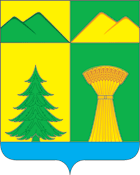 СОВЕТМУНИЦИПАЛЬНОГО РАЙОНА«УЛЁТОВСКИЙ РАЙОН»ЗАБАЙКАЛЬСКОГО КРАЯРЕШЕНИЕСОВЕТМУНИЦИПАЛЬНОГО РАЙОНА«УЛЁТОВСКИЙ РАЙОН»ЗАБАЙКАЛЬСКОГО КРАЯРЕШЕНИЕСОВЕТМУНИЦИПАЛЬНОГО РАЙОНА«УЛЁТОВСКИЙ РАЙОН»ЗАБАЙКАЛЬСКОГО КРАЯРЕШЕНИЕСовет сельского поселения «Аблатуйское» муниципального района «Улётовский район» Забайкальского края674062  с. Аблатуйский Бор                               ул. Центральная,62, тел.56-136                   КПП 752201001ИНН 7522003581                                            ОГРН 1057538007449Р.с. 40204810600000000293                          л/сч 01913015700                                      Отделение Чита г. ЧитаБИК 047601001       Глава сельского поселения «Аблатуйское»    муниципального района «Улётовский район» Забайкальского  края_____________ Геберт  К.Г. «___» _________ 2019г.Администрация Муниципального района «Улётовский район» Забайкальского края674050 с.Улёты  ул.Кирова,68-ател. 53-2-91ИНН  7522001577 / КПП 752201001ОКАТО: 76246000001Отделение по Улётовскому району УФК по Забайкальскому краю (Комитет по финансам администрации муниципального района  «Улётовский район» Забайкальского краял/сч 04913001450     БИК 047601001Глава муниципального района «Улётовский район»_____________ Синкевич А.И.Председатель Комитета по финансам администрации муниципального района «Улётовский район» _____________ Осипова Н.В.«__» _________ 2019г.